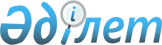 "Мәртөк ауданында аз қамтамасыз етілген отбасыларына (азаматтарға) тұрғын үй көмегін көрсетудің мөлшерін және тәртібін айқындау Қағидаларын бекіту туралы" 2015 жылғы 10 маусымдағы № 180 Мәртөк аудандық мәслихаттың шешіміне өзгерістер енгізу туралы
					
			Күшін жойған
			
			
		
					Ақтөбе облысы Мәртөк аудандық мәслихатының 2016 жылғы 2 наурыздағы № 238 шешімі. Ақтөбе облысының Әділет департаментінде 2016 жылғы 11 сәуірде № 4845 болып тіркелді. Күші жойылды - Ақтөбе облысы Мәртөк аудандық мәслихатының 2017 жылғы 10 наурыздағы № 66 шешімімен      Ескерту. Күші жойылды - Ақтөбе облысы Мәртөк аудандық мәслихатының 10.03.2017 № 66 (алғашқы ресми жарияланған күнінен бастап қолданысқа енгізіледі) шешімімен.

      Қазақстан Республикасының 2001 жылғы 23 қаңтардағы "Қазақстан Республикасындағы жергілікті мемлекеттік басқару және өзін-өзі басқару туралы" Заңының 6 бабына сәйкес, Мәртөк аудандық мәслихаты ШЕШІМ ҚАБЫЛДАДЫ:

      1. Мәртөк аудандық мәслихаттың 2015 жылғы 10 маусымдағы № 180 "Мәртөк ауданында аз қамтамасыз етілген отбасыларына (азаматтарға) тұрғын үй көмегін көрсетудің мөлшерін және тәртібін айқындау Қағидаларын бекіту туралы" шешіміне (Нормативтік құқықтық актілерді мемлекеттік тіркеу тізілімінде тіркелген № 4429, 2015 жылғы 23 шілдеде "Мәртөк тынысы" газетінде жарияланған) келесі өзгерістер енгізілсін:

      көрсетілген шешімінің кіріспе бөлігінде (кіріспеде), сондай-ақ Мәртөк ауданында аз қамтамасыз етілген отбасыларына (азаматтарға) тұрғын үй көмегін көрсетудің мөлшерін және тәртібін айқындау Қағидаларының мәтінде "Қазақстан Республикасы Үкіметінің 2014 жылғы 5 наурыздағы № 185 "Тұрғын үй-коммуналдық шаруашылық саласындағы мемлекеттік көрсетілетін қызметтер стандарттарын бекіту туралы" қаулысына" деген сөздер алып тасталсын;

      Мәртөк ауданында аз қамтамасыз етілген отбасыларына (азаматтарға) тұрғын үй көмегін көрсетудің мөлшерін және тәртібін айқындау Қағидаларында:

      1 тармақта:

      4) және 5) тармақшалары алып тасталсын;

      5 тармақ алып тасталсын;

      6 тармақ жаңа редакцияда жазылсын:

      "6. Отбасының (азаматтың) қоса берiлетiн құжаттарымен бiрге өтiнiшi негiзiнде тұрғын үй көмегі тағайындалады.";

      8 тармақ жаңа редакцияда жазылсын:

      "8. Тұрғын үй көмегiн тағайындау жолыққан айынан бастап ағымдағы тоқсанның аяғына дейiнгi мерзiмде жүргiзiледi. Жолығу айы деп өтiнiш тапсырған ай есептеледi.";

      4 тарау және 16 тармақ алып тасталсын.

      2. Осы шешім оның алғашқы ресми жарияланған күнінен кейін күнтізбелік он күн өткен соң қолданысқа енгізіледі.


					© 2012. Қазақстан Республикасы Әділет министрлігінің «Қазақстан Республикасының Заңнама және құқықтық ақпарат институты» ШЖҚ РМК
				
      Мәртөк аудандық мәслихаттың сессия төрайымы 

Н. Оспанова

      Мәртөк аудандық мәслихат хатшысы 

А. Исмагулов
